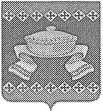 РОССИЙСКАЯ ФЕДЕРАЦИЯ
ОРЛОВСКАЯ ОБЛАСТЬ
АДМИНИСТРАЦИЯ СОСКОВСКОГО РАЙОНАПОСТАНОВЛЕНИЕ30 июня 2020 г.                                                                                                      № 64с. СосковоОб отмене Постановления администрации	Сосковскогорайона от 18.10.2018 года № 122 «Об утверждении Порядка организации сбора отработанных ртутьсодержащих ламп на территории Сосковского района»В соответствии с пунктом 9 статьи 10 Федерального закона от 23 ноября 2009 г. N 261-ФЗ "Об энергосбережении и о повышении энергетической эффективности и о внесении изменений в отдельные законодательные акты Российской Федерации", Администрация Сосковского районаПОСТАНОВЛЯЕТ:Постановление администрации Сосковского района от 18.10.2018 года № 122 «Об утверждении Порядка организации сбора отработанных ртутьсодержащих ламп на территории Сосковского района» отменить. Настоящее постановление подлежит опубликованию в «Информационном Вестнике Сосковского района» и размещению на официальном сайте Администрации Сосковского района.Контроль за исполнением данного постановления возложить на первого заместителя Главы Администрации Сосковского района                                                       В. С. Агеева.Глава района